EnglishClass 3bThe 12th of MayI like to sing and dance. I like performing.  I wear a uniform. I cutch thieves.I am a sport star. I wear football boots. I repair the cars.  I work in a hospital. I make seek people better.I use markers or chalk. I work in a school.The 15th of MayСроки выполнения заданий: урок от 12.05 – до 14.05, урок от 15.05 – до 17.05Фото (или текст) выполненных заданий (урок+ДЗ) отправить на проверку: эл. почта nastena-zag@yandex.ruили  VK https://vk.com/id561916292или сообщением в электронном журналеТемаПлан работы+Задания на отработку1Vocabulary Professions PB P. 40 ex.4 - Прослушайте аудио по ссылке https://yadi.sk/d/mxZQHvbWe0E-dw , повторите слова названия профессий вместе с диктором, проговорите самостоятельно.Запишите слова с переводом в тетрадь:a teacher – учительa mechanic – механикa doctor – врачa police officer – полицейскийa film star – кинозвездаa football player – футболистОтгадайте кроссворд, запишите ответы (см. ниже)Постарайтесь выучить новые слова.Задания урока выполняются на зачет2GrammarProfessions PB P. 40 ex.4 - Прослушайте аудио по ссылке https://yadi.sk/d/mxZQHvbWe0E-dw , повторите слова названия профессий вместе с диктором, проговорите самостоятельно.Запишите слова с переводом в тетрадь:a teacher – учительa mechanic – механикa doctor – врачa police officer – полицейскийa film star – кинозвездаa football player – футболистОтгадайте кроссворд, запишите ответы (см. ниже)Постарайтесь выучить новые слова.Задания урока выполняются на зачет562314ТемаПлан работы+Задания на отработку1Vocabulary Professions Повторите слова названия профессий.Посмотрите видео по ссылке https://www.youtube.com/watch?v=DA8DF6VdX3E&t=58s Запишите в тетрадь с переводом выражения:I want to be … - Я хочу быть…He/she wants to be … - Он/она хочет быть. (Обратитте внимание на –s у глагола в 3 л.ед.ч.)PB P. 41 ex. 6+ AB P. 39 ex. E – прослушайте аудио по ссылке https://yadi.sk/d/sUs0XYELbCPB1w и выполните письменно упражнение: 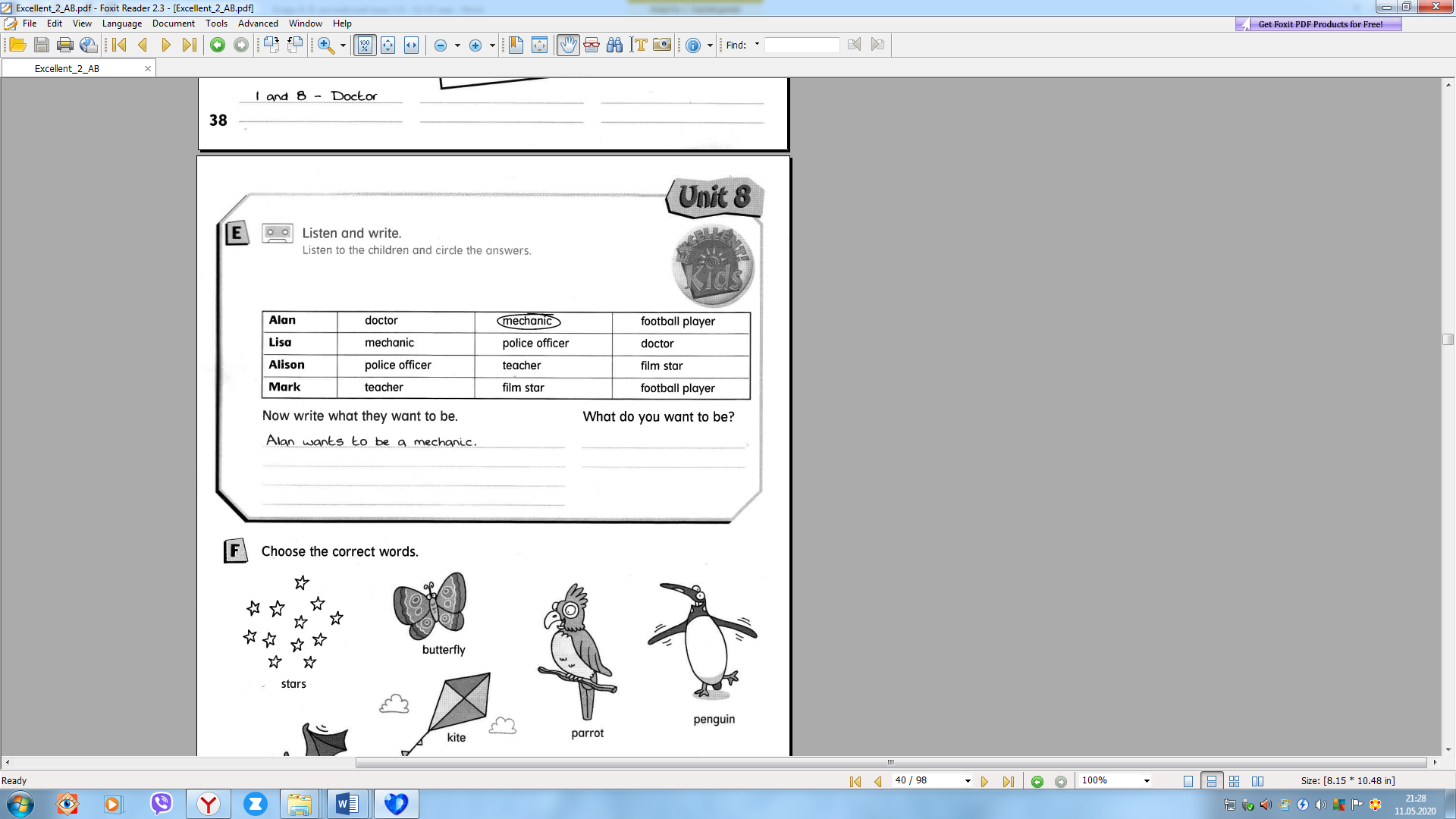 Задания урока выполняются на оценку2GrammarProfessions Повторите слова названия профессий.Посмотрите видео по ссылке https://www.youtube.com/watch?v=DA8DF6VdX3E&t=58s Запишите в тетрадь с переводом выражения:I want to be … - Я хочу быть…He/she wants to be … - Он/она хочет быть. (Обратитте внимание на –s у глагола в 3 л.ед.ч.)PB P. 41 ex. 6+ AB P. 39 ex. E – прослушайте аудио по ссылке https://yadi.sk/d/sUs0XYELbCPB1w и выполните письменно упражнение: Задания урока выполняются на оценку